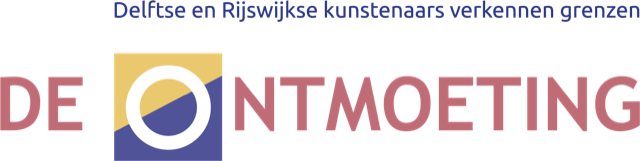 Workshops bij project De OntmoetingKunstenaars uit het Delftse ateliercomplex Bacinol en kunstenaars van de Rijswijkse stichting Arti-Shock trokken een paar maanden samen op. In groepjes van steeds een Delftse en een Rijswijkse kunstenaar maakten zij kunst die gaat over grenzen: de grenzen tussen Delft en Rijswijk en over de grenzen van kunstenaars uit beide gemeenten. Het resultaat is verrassend.Het project heeft een passende naam: ‘De Ontmoeting.’Hier hoort ook een serie gratis toegankelijke workshops bij. Dit is de agenda van de workshops30 oktoberBuurthuis De Drassige DriehoekJaagpad 48D in RijswijkVoor elk onderdeel geldt, max 8 deelnemersGepast geld makenBankbiljetten ontwerpen voor Pasgeld met je eigen gezicht als linodruk op het bankbiljet.Ruimte voor 8 deelnemersBegeleiders Judith Aardse en Joost Konings	30 oktober 11.00 tot 13. 00 uur.Maquette-dorp maken Delft en Rijswijk zijn grote gemeenten. Maar waarom ontwerp je niet een eigen dorp? Met papier, karton, blokjes en verf.Ruimte voor 8 deelnemersBegeleider Ben Stolk30 oktober 11.00 tot 16. 00 uur.Plankton vissen in de Vliet In de Vliet bij buurthuis De Drassige Driehoek zwemmen beestjes die zo klein zijn dat je ze niet kunt zien. Die gaan we vangen! Met speciale netjes. Daarna wordt de vangst bekeken onder de microscoop, Misschien ontdekken we wel typisch Rijswijks of uniek Delfts plankton!Ruimte voor 8 deelnemersBegeleiders Wim van Egmond en Rob van Es30 oktober 12.00 tot 14.00 uurRondleiding Pasgeld Pasgeld is een bijzonder gebied op de grens van Delft en Rijswijk. Met een eeuwenoude geschiedenis. Pasgeld-bewoner Wilbert van Bijlert kent die historie goed. Hij leidt mensen graag rond door het gebied.Ruimte voor 8 deelnemersBegeleider Wilbert van Bijlert30 oktober 14.00 tot 15.00 uur Romeinse tattoosOok in de Romeinse tijd woonden er mensen in het gebied dat nu Delft en Rijswijk heet. Aan de hand van tattoo-specialist Joost Konings kun je deze middag nep-tattoos maken met Romeinse motieven. Leuk om mee thuis te komen!Ruimte voor 8 deelnemersBegeleiders Joost Konings en Mariska Mallee30 oktober van 	14.00 tot 16.00 uurMeedoen? Meld je aan via info@ateliersbacinol.nl en laat weten voor welke workshop je kiest en met hoeveel mensen je komt.14 novemberGebouw BacinolHooikade 13 in DelftPapier scheppen Samen met papierkunstenares Elise Kloppers kun je deze middag zelf papier maken, gemaakt van vezels van planten die zijn geplukt uit het grensgebied van Delft en Rijswijk.Ruimte voor 4 deelnemersBegeleiders Elise Kloppers en Ben Stolk14 november 14.00 tot 16.00 uurPotje maken van Rijswijkse kleiKlei vind je bijna overal. Deze middag kunnen mensen potjes boetseren van klei uit het buurtschap Pasgeld. Ter vergelijking maken mensen ook een schaal van professionele klei. Potjes en schaaltjes worden gebakken. Het schaaltje wordt tijdens de workshop ook geglazuurd.Ruimte voor 8 deelnemers Begeleider Ellen Rijsdorp.14 november 14.00 tot 16.00 uur.Microscopie met plantenIn Delft en Rijswijk groeiende prachtigste planten. En ze zijn nog mooier als je de binnenwereld van deze planten onder de microscoop bekijkt. Deze middag leer je de microscoop gebruiken en gaan we een aantak microscopische preparaten maken van planten uit Delft en Rijswijk.Begeleiders Rob van Es en Wim van Egmond Ruimte voor 8 deelnemers 14 november 14.00 tot 16.00 uur.Meedoen? Meld je aan via info@ateliersbacinol.nl en laat weten voor welke workshop je kiest en met hoeveel mensen je komt.